          一年级《在线课堂》学习单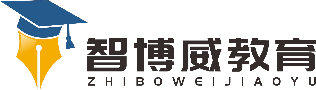 班级：                姓名：                 单元数学1年级下册第7单元课题1.简单的图形变化规律温故知新1、你知道下一个是什么图形吗? ○□△○□△○□△(　　)自主攀登2、找规律，填数。（1）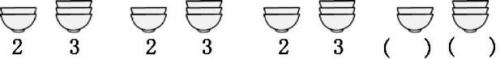 （2）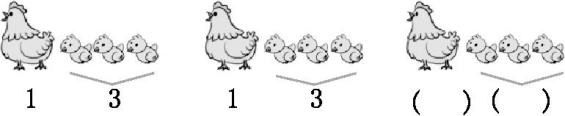 对于一般图形或数列,其中的一组图形和数是(　　)出现的。摆一摆,填一填。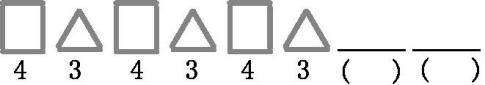 稳中有升5、用 、 和  画一出一组有规律的图形。说句心里话